Муниципальное образование Гулькевичский районмуниципальное бюджетное общеобразовательное учреждение средняя общеобразовательная школа № 12 с. Майкопского муниципального образования Гулькевичский районКлассный час на тему:«900 дней и ночей…»   Подготовила: классный руководитель 10 «А» классаГолева Марина Васильевна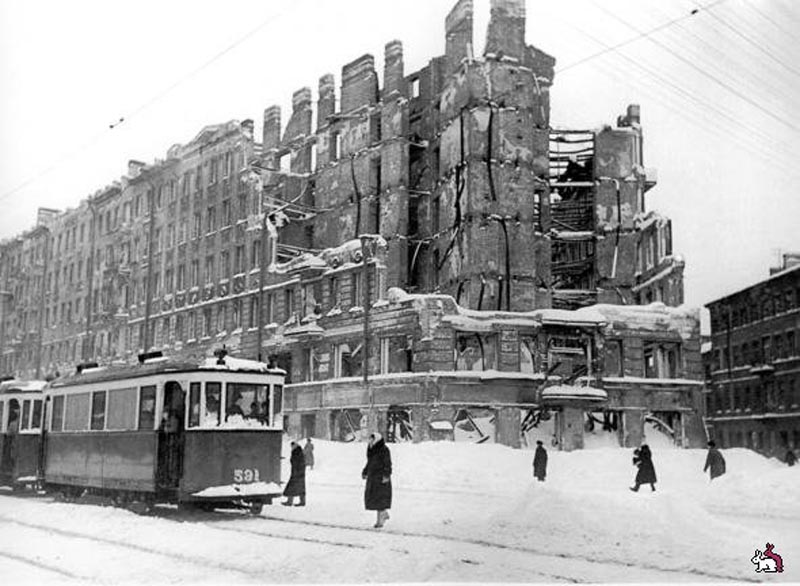 2016 годМожно победить любое оружие,кроме оружия духа.НаполеонЦель: расширить представление учащихся о Великой Отечественной войне, рассказать о блокаде Ленинграда; воспитывать благодарное отношение к подвигу защитников Ленинграда, уважение к людям старшего поколения; пробуждать сочувствие к людям, перенесшим трагедию блокады; побуждать к критическому осмыслению различных трактовок военных событий, воспитывать чувство патриотизма, гражданственности.Ход классного часа «Великая Отечественная» - так называем мы ту войну, в которой наш народ победил фашизм. Это была война за право жить, за право дышать, за право называться человеком. Поэтому против фашизма поднялись все - не только солдаты, партизаны, но и старики, женщины, дети. На фронте и в тылу всем миром приближали Великую Победу. Эта война не случайно названа в нашем народе «Великой Отечественной». Четыре страшных года вся страна была объединена одним горем, одной болью, одной надеждой, одной верой - верой в Победу. Миллионы людей отдавали свои жизни за свое Отечество, за свой дом. Они умирали за то, чтобы мы жили, учились, любили, слушали музыку, смотрели кино, за то, чтобы мы гордились своей историей, своим народом, своей страной. Это был великий духовный подвиг всего народа. И наш долг - хранить память об этом подвиге.Звук метронома.  Более полувека назад стук этого прибора жадно ловил по радио весь мир. 900 дней и ночей звучал он в эфире, как пульс бьющегося сердца. Одни слушали его, как великую и прекрасную музыку. Другие - как приговор, как свидетельство преступления против человечества. Слушали внимательно. Следили за ритмом. Можете ли вы сказать, где находилась радиостудия, которая круглосуточно посылала в эфир стук этого метронома? (В Ленинграде.) О чем говорил всем этот мирный стук? (Эти звуки обозначали, что Ленинград жив, сердце его бьется, город борется.)Блокада Ленинграда - это трагическая и героическая страница Великой Отечественной войны. 900 дней и ночей шла грозная битва за Ленинград. Ее вели солдаты, партизаны, жители города на Неве. Ни один город, ни одна крепость за всю историю существования человечества не выносила столь жестокого испытания. Но ленинградцы выстояли, они спасли свой великий город, они победили фашистов силой своего духа. 27 января 1944 г. в городе на Неве прогремел торжественный салют в ознаменование полного освобождения Ленинграда от гитлеровской блокады. Сейчас 27 января - это День воинской славы России. Сегодняшний классный час - это час памяти о защитниках Ленинграда.Великая Отечественная война началась 22 июня. Фашистское командование рассчитывало за 6-7 недель в ходе молниеносной войны захватить огромную территорию нашей страны - до Уральских гор. В «Плане Барбаросса» взятие Ленинграда рассматривалось как первоочередная задача перед последующим наступлением на Москву. По мнению Гитлера, сокрушение Ленинграда означало бы уничтожение одного из символов государства, что должно было подорвать «дух славянского народа». На взятие Ленинграда в планах гитлеровского командования отводилось 3 недели. Уже в сентябре немцы прорвались к Ленинграду. Но захватить город им не удалось, и они решили взять его измором. Гитлер рассчитывал, что голод, систематический артиллерийский огонь и бомбардировки с воздуха сломят сопротивление ленинградцев. Гитлер приказал сровнять город с землей и просьбы о сдаче не принимать. «В этой войне, ведущейся за право на существование, мы не заинтересованы в сохранении хотя бы части населения», - гласила директива немецкого командования.Эти сухие строки нацистской директивы были настоящим приговором жителям Ленинграда: город и его жители должны быть уничтожены. Немцы все рассчитали с немецкой точностью. Они знали, сколько людей осталось в городе (правда, их расчеты оказались заниженными), каковы были запасы продовольствия. Крупнейшие продовольственные склады они уничтожили с воздуха. Гитлеровцы намеренно отказывались от штурма и стали ждать, когда голодные жители города «пожрут друг друга и Ленинград  упадет к их ногам, как спелое яблоко». Но чего-то не учли гитлеровские стратеги... Город держался 900 дней и ночей.В блокадном кольце оказалось 2 млн 887 тыс. человек. Среди них около 400 тыс. детей.Их ждали невиданные трудности и страдания. Самой страшной была блокадная зима 1941-1942 г. Не было запасов продовольствия и топлива, не было электричества, и почти весь город погрузился во тьму. Дома не отапливались. Воду приходилось брать из прорубей, канализация не работала. Нормы продовольствия постоянно снижались. В ноябре 1941 г. рабочие получали по 250 г хлеба в день, все остальные по - 125 г. Те знаменитые «125 блокадных грамм с огнем и кровью пополам». Из этого мизерного кусочка хлеба ленинградцы делали несколько сухариков, которые распределяли на весь день.В пригородах под огнем противника ленинградцы добывали из-под снега невыкопанную картошку и овощи. Чтобы притупить голодные мучения, люди ели касторку, вазелин, глицерин, столярный клей, охотились за собаками, кошками и птицами. Жестокий голод усугублялся наступившими сильными холодами, почти полным отсутствием топлива и электроэнергии. Днем фашисты обстреливали город из дальнобойных орудий, ночью сбрасывали с самолетов зажигательные и фугасные бомбы. Рушились жилые здания, детские дома, больницы, заводы, музеи, театры, гибли женщины, старики, дети. Артиллерийские обстрелы, начинавшиеся всегда внезапно, вызывали большие жертвы среди населения. Ленинградцы жили в постоянном нервном напряжении, обстрелы следовали один за другим. Иногда люди целые дни проводили в бомбоубежищах.Все это резко увеличило смертность среди населения блокадного Ленинграда. Главной причиной смертности было голодное истощение. Смертность приобрела настолько массовый характер, что мертвых не успевали хоронить. В домах и на улицах лежали тысячи незахороненных трупов. Многие ленинградцы в блокаду вели дневники. Весь мир содрогнулся, прочитав дневник ленинградской школьницы Тани Савичевой, в котором эта девочка записывала точные даты смерти своих близких. Таню вывезли на Большую землю, но спасти девочку так и не смогли.«За 900 дней беспримерной осады Ленинграда и во время оккупации его пригородов немецко-фашистские захватчики и их сообщники чинили чудовищные злодеяния и зверства над мирным населением. Они сбросили с самолетов 107 тыс. фугасных и зажигательных бомб и выпустили по Ленинграду 150 тыс. тяжелых артиллерийских снарядов. Гитлеровцы убили и замучили 29 721 мирного советского гражданина, ранили 33 782 мирных жителя, угнали в немецкое рабство 48 751 советского гражданина. В результате блокады умерли от голода 641 803 человек».Но и в этих нечеловеческих условиях город жил и продолжал бороться. Уходили на фронт новые бойцы, ленинградские заводы ремонтировали боевую технику, выпускали гранаты, мины, снаряды, тысячи жителей каждые сутки дежурили на крышах, тушили зажигательные бомбы, разбирали завалы, спасали людей из-под обломков рухнувших зданий. Пример ленинградцев еще раз доказал, что успешный отпор врагу зависит не только от боеспособности армии, но и от участия в борьбе всего народа.Отрезанные от Большой земли, защитники Ленинграда сражались не в одиночестве. Неразрывными нитями они были связаны со страной, со всем народом. Блокированный город знал, что к нему устремлены внимание, любовь, вера, поддержка  Родины! Связь с Большой землей проходила по Ладожскому озеру. Эту транспортную магистраль недаром назвали Дорогой жизни.В 1942 г. через Ладогу были проложены подводные трубы для подачи нефтепродуктов и электрический кабель, соединивший город с электростанциями Волховстроя. Зимой 1942 г. по ладожской ледовой дороге жизни стало поступать продовольствие, нормы снабжения увеличились. По этой же дороге на Большую землю переправляли детей, раненых, больных - около миллиона человек было вывезено из осажденного Ленинграда. Сломить стойкость и волю защитников города к сопротивлению, победить их голодной смертью немцам так и не удалось.Ленинград не только выстоял, но и победил. И остался единственным среди крупных городов Европы, куда ни разу за всю его историю не вошли завоеватели.«Этому подвигу нет равных» - так можно сказать о каждом дне каждого жителя города в те дни. Теряя родных и близких, ленинградцы сохраняли стойкость духа, самоотверженно переносили трудности. Моральной дистрофии, на которую так надеялось немецкое командование, блокируя город, так и не последовало.Живой легендой Ленинграда стала поэтесса Ольга Берггольц - «блокадная муза Ленинграда». Она постоянно, даже падая в голодные обмороки, выступала со своими стихами по радио, вселяла в души людей мужество и веру.Я говорю, нас, граждан ЛенинградаНе поколеблет грохот канонад.И если завтра будут баррикады,Мы не покинем наших баррикад.И женщины с бойцами встанут рядом,И дети нам патроны поднесут,И надо всеми нами зацветутСтаринные знамена Петрограда.Руками сжав обугленное сердце,Такое обещание даюЯ, горожанка, мать красноармейца,Погибшего под Стрельною в бою:Мы будем драться с беззаветной силой,Мы одолеем бешеных зверей,Мы победим, клянусь тебе, Россия,От имени российских матерей.Август, 1941Подвигом музыкантов стало исполнение в осажденном городе симфонии Шостаковича. И эту музыку услышал по радио весь мир. Подвигом ученых и сотрудников Всесоюзного института растениеводства было сохранение сортовой коллекции семян - всего более 100 тыс. образцов из 118 стран. А это - тонны зерна, которые сохранили умирающие от голода люди! Таких примеров стойкости и верности долгу можно приводить тысячи.В 1943 г. Ольга Берггольц говорила по радио: «Подвергая город страшнейшим лишениям, враг рассчитывал, что пробудит в нас самые низменные, животные инстинкты. Враг рассчитывал, что голодающие, мерзнущие, жаждущие люди вцепятся друг другу в горло из-за куска хлеба, из-за глотка воды, возненавидят друг друга, начнут роптать. Перестанут работать - в конце концов сдадут город. Но мы не только выдержали все эти пытки... Мы окрепли морально. Мы победили их, победили морально - мы, осажденные ими!».12 января 1943 г. войска Ленинградского и Волховского фронтов, Балтийского флота приступили к выполнению операции «Искра» - так называлась операция по прорыву блокады Ленинграда. 18 января 1943 г. блокада Ленинграда была прорвана. Был образован коридор шириной 8-11 км, и Ленинград получил сухопутную связь со страной. Свершилось то, о чем мечтал каждый ленинградец, вынесший на своих плечах всю тяжесть блокады, чего ждала вся страна. Но окончательное освобождение пришло только через год.900 дней и ночей продолжалась блокада. Немцы создали вокруг Ленинграда мощные укрепления, которые они назвали «стальным кольцом». Им эта оборона казалась непреодолимой.В январе 1944 г. началась решающая битва за Ленинград. На пути советских войск были густые проволочные заграждения, сплошные минные поля, высокие валы, несколько линий дотов и дзотов. Но ничто не смогло остановить наших бойцов, стремившихся освободить Ленинград от блокады.27 января 1944 г. в честь полного освобождения Ленинграда от блокады на берегах Невы прогремел торжественный артиллерийский салют из 324 орудий.1 мая 1945 г. Ленинград получил звание города-героя.В 1960 г. на Пискаревском мемориальном кладбище был открыт памятник. На высоком гранитном постаменте - бронзовая шестиметровая фигура женщины с ветвью Славы, олицетворяющая Родину. На камне мемориальной стены-стелы высечены печально-торжественные слова: «Никто не забыт, ничто не забыто». Что же помогло ленинградцам? Как им удалось выжить и чего не учли фашистские стратеги? Ответ на этот вопрос можно найти в «Блокадной книге» - так называется книга воспоминаний ленинградцев, переживших блокаду. Эту книгу создали известные советские писатели А. Адамович и Д. Гранин. Авторы приводят дневники, письма, рассказы ленинградцев, которые самоотверженно и скромно выполняли свой патриотический долг. Мы увидели необычайные примеры крепости духа, примеры благородства, красоты, исполнения долга, но и - неслыханных страданий, мучительных лишений, смертей... Вот отрывки из «Блокадной книги». Надо понять, что значило слово «работать» в блокадном Ленинграде. «Каждое движение происходило замедленно. Медленно поднимались руки, медленно шевелились пальцы. Никто не бегал, ходили медленно, с трудом поднимали ноги...» И в этом состоянии нужно было ремонтировать орудия, подниматься на чердак, чтобы тушить «зажигалки», расчищать завалы. «Чтобы понять, чего это стоило ленинградцам, надо, прежде всего, понять протяженность и силу блокадного голода, протяженность его не только вширь, но и как бы вглубь человека. Надо понять, как сказывался голод на поведении человека, каким испытаниям подвергались и психика, и душа, и вера, причем не вообще человека, а конкретного, этого, потому что у каждого было свое, своя схватка с голодом, и протекала она по-разному. Только постигнув голод, представив его силу, изучив его масштабы, его действие, можно почувствовать сделанное ленинградцами. Без этого не понять истинной величины мужества защитников города... Фашисты пытали Ленинград, ленинградцев голодом. Матерей пытали жалостью к умирающим на глазах у них детям и мужьям, а солдат - жалостью к угасающим матерям, женам, детям, надеясь, что дрогнут ленинградцы, откроют ворота в город...»Что же можно было противопоставить таким пыткам?«Довольно скоро многие почувствовали спасительную силу товарищества, старались соединиться, быть вместе. Приспосабливали в рабочих помещениях комнаты, ставили кровати, налаживали отопление, быт. Скучивались, собирались по цехам, по отделам, жались друг к другу, ища тепла, помощи. Да и работать так было легче, не ходить из дома и домой пешком в непогоду. Первыми, естественно, переходили на казарменное одинокие и те, у кого семьи были эвакуированы. Хуже приходилось, когда семья жила в городе и нельзя было оставить мать, жену, детей одних».Авторы «Блокадной книги» приводят множество рассказов, из которых видно, как люди выжили, хотя по всем объективным данным должны были умереть.«Одна из блокадниц это чудо сформулировала так: "У каждого был свой спаситель"». И действительно так. Не в том только смысле, что многие выжили лишь потому, что в самый трудный момент кто- то кого-то поднял на улице, вернул утерянную карточку, поделился последним. Была и более сложная зависимость.Люди остались в живых потому, что их держало на ногах чувство любви, долга, преданности - ребенку, дорогому человеку, родному городу... Спасались, спасая. И если даже умерли, то на своем последнем пути кого-то подняли. А выжили - так потому, что кому-то нужны были больше даже, нежели самому себе. Открывали других, открывали и себя - с лучшей стороны. Блокадная жизнь, конечно, обнажила и самые затаенные, скрытые пороки человеческие, которые в обычной мирной жизни часто маскировались красивыми речами, заверениями, умением понравиться, быть душою общества и тому подобными способностями. Но происходило и обратное. За молчаливостью, угрюмостью, резкостью, неучтивостью вдруг открывалась такая готовность помочь, такая сила нежности, любви, сочувствия!» Эти отрывки из «Блокадной книги» позволяют нам хоть немножко представить себе ужасы блокады. Какое впечатление оставили у вас приведенные факты? Что вам известно о блокаде?(Высказывания учащихся)Жителям многих европейских столиц непонятно упорство ленинградцев. Может быть, гуманнее было бы сдать город немцам?(Высказывания учащихся)Чего же не учли немецкие военачальники, когда блокировали Ленинград? (Не учли высокой культуры, интеллигентности ленинградцев)В чем же состоит подвиг ленинградцев? (Около миллиона ленинградцев погибли в блокаду, но на стороне защитников города была моральная, духовная победа. Интеллигентность, человечность оказались сильнее жестокости и бесчеловечности)В грязи, во мраке, в голоде, в печали,Где смерть, как тень, тащилась по пятам,Такими мы счастливыми бывали,Такой свободой бурною дышали,Что внуки позавидовали б нам...Февральский дневник.Январь-февраль 1942 г.Как можно объяснить загадочные слова Ольги Берггольц?«Можно победить любое оружие, кроме оружия духа», - говорил Наполеон. И это еще раз доказали защитники Ленинграда. Для нашего народа война 1941 -1945 гг. поистине была Великой Отечественной. И блокада Ленинграда показала, что только единство народа, его духовная крепость могут привести к Победе. Дети блокады, как и все, у кого война забрала детство, молодость, здоровье, нуждаются сейчас в нашей помощи, в уважении, в благодарности. Не забывайте об этом.